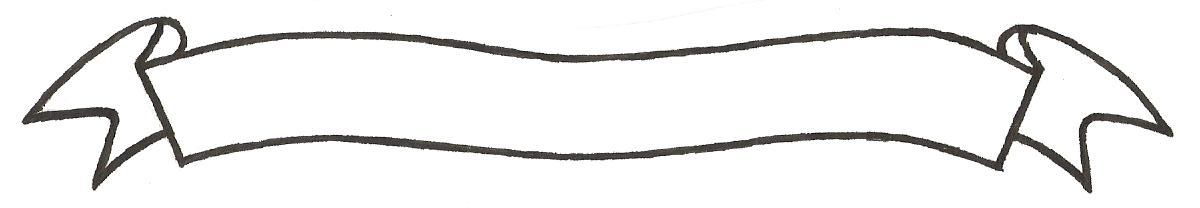 MERU UNIVERSITY OF SCIENCE AND TECHNOLOGYP.O. Box 972-60200 – Meru-Kenya. Tel: 020-2069349, 061-2309217. 064-30320 Cell phone: +254 712524293, +254 789151411 Fax: 064-30321Website: www.must.ac.ke  Email: info@must.ac.ke    University Examinations 2016/2017THIRD YEAR, FIRST SEMESTER EXAMINATION FOR THE DEGREE OF BACHELOR OF SCIENCE IN BIOLOGICAL SCIENCES, BACHELOR OF EDUCATION SCIENCE.SZL 3302/SZA3300: BASIC IMMUNOLOGY/IMMUNOLOGY 1 DATE: DECEMBER, 2016                                                                          TIME: 2 HOURSINSTRUCTIONS: -	Answer question one and any other two questionsQUESTION ONE (30 MARKS)Explain meaning of the following terms as used in immunology.		 (4 marks)AutoimmunityImmunogenList at least four features of acquired immune system that distinguishes it from innate immune system.								 (4 marks)Explain the roles of the following cells in immunology.			 (6 marks)NeutrophilsNatural killer T-cellsB lymphocytesDescribe the thymus and its role as a primary lymphoid organ.		 (6 marks)Discus 1gM under the following topics.					 (6 marks)StructureIncrease in serumDecrease in serumOutline the different types of tissue transplantation.				 (4 marks)QUESTION TWO (20 MARKS)Discuss with the aid of a schematic the characteristics of IgG.		(20 marks) QUESTION THREE (20 MARKS)Antigen/Antibody reactions are dependent on a variety of factors.  Discuss 	(20 marks)QUESTION FOUR (20 MARKS)Discuss in detail the classical pathway of compliment activation.			(20 marks)